NÁVRH TÉM PROJEKTOVÝCH PRÁC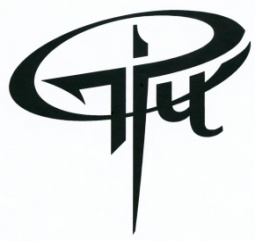 žiakov septimy a 3.ročníkaZO PSYCHOlÓGIE2020/2021Psychohygiena v rodinnom prostredíPsychohygiena v školskom prostredí Generácia Z vo vyučovacom proceseVoľnočasové aktivity generácie Z a ich dopad na psychohygienuPsychológia trhu a reklamyDuševné zdravie na stredných školáchStigmatizácia duševných porúch v spoločnostiZávislosť a jej dopad na osobnosťAspergerov syndróm očami odbornej a laickej verejnosti Schizofrénia očami odbornej a laickej verejnosti Psychológia a psychiatria Vnímanie psychológov a psychologických poradní u adolescentov Koronavírus ako psychická hrozbaVplyv temperamentu na sociálne vzťahy jednotlivcaVplyv pocitu anonymity správania sa vo virtuálnom priestore.  Efektivita metód dištančného vzdelávania na školách Práca z domu a jej psychické dopady na osobnosť Vlastná téma – študent je povinný výber vlastnej témy konzultovať s vyučujúcimVypracoval: Mgr. Lucia Medňanská                                                      Schválila PaedDr. Anna Chládecká,  vedúca Predmetovej komisie humanitných predmetov OBN, DEJ, EKO, PSY, NABV Púchove 28.9.2020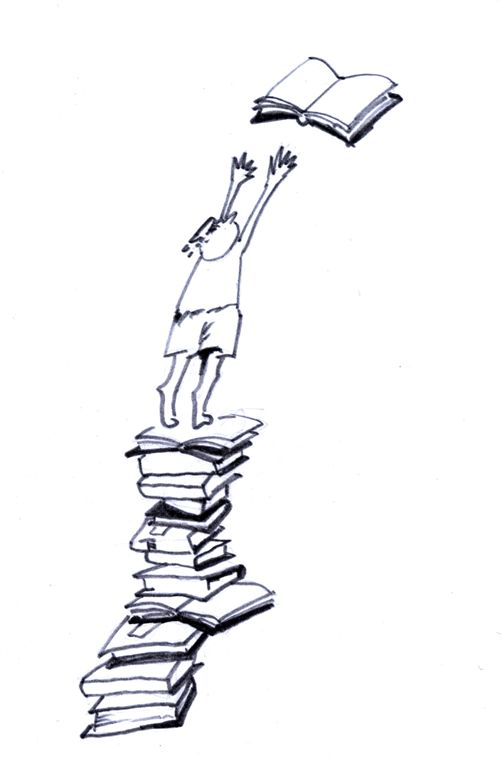 